Уважаемые коллеги!Приглашаем принять участие в работе Международной молодежной конференции «Актуальные проблемы гуманитарных наук», которая пройдет с 3 по 6 апреля 2013 года на базе Института социально-гуманитарных технологий Национального исследовательского Томского политехнического университета.Рабочие языки конференции – русский, английский, немецкийнаучные направления конференцииСекцииСвязи с общественностью и рекламаМаркетинговые исследования в связях с общественностью и рекламеТеория и практика интегрированных маркетинговых коммуникацийИнформационные и телекоммуникационные  технологии в рекламе и связях с общественностьюМассовые коммуникации и медиапланирование Брэндинг Технологии проведения рекламных  и PR компаний КопирайтингКреатив в рекламеУправление имиджем организацииСоциально-культурный сервис и туризмВиды и тенденции развития туризма в  России и за рубежомЭкономика и предпринимательство в социально-культурном сервисе и туризмеМенеджмент и маркетинг туризма Технологии организации въездного, выездного и внутреннего туризма Разработка и проектирование туристического продуктаМеждународные стандарты обслуживания в индустрии туризма и гостеприимства Имидж региона Инновационные технологии в сервисе и туризмеВзаимодействие власти и общества в эпоху новой модернизацииВласть и лидерство в менеджментеВзаимодействие власти и образования: критерии эффективной модернизацииВласть и бизнес: практика взаимодействияВласть, партнерство и эффективность менеджментаТаможенное делоИстория таможенного дела и таможенной политикиМеждународные торговые и таможенные отношенияУправление человеческими ресурсамиПроблемы современного управления организациями и пути их решенияМодели кадрового менеджмента: традиции и современностьРоссийский менеджмент: история, проблемы и перспективыРегионоведенияПроблемы современного регионоведенияРегиональная история и культураФилософия науки и образованияФилософия в глобализирующемся миреФилософские и методологические проблемы науки и техникиОбразование в обществе знания: функции и стратегии развитияЭкономика инновационных преобразований и устойчивого развитияТеоретические основы устойчивости экономических системИнновации как доминантный фактор обеспечения устойчивого развития экономических системЭкономика инновационных преобразований и устойчивое развитие: взаимоисключенность или взаимообусловленность?Институциональные основания инновационных преобразований и устойчивой конкурентоспособности экономических системСтруктурные и инновационные преобразования промышленного сектора в современной российской экономикеГосударственное регулирование инновационных преобразований экономики города, региона, страны. Школа-семинар с привлечением ведущих российских и зарубежных специалистов «Проблемы управления рыночной экономикой»Круглый стол по проблемам предприятий, государственного и муниципального управления в современных условиях, привлечения студентов к решению управленческих проблем и трудоустройства студентовЧемпионат по решению бизнес-кейсов  «caseOLYMP©»Конкурс по решению кейсов в сфере социально-культурного сервиса и туризма «Фарватер»Открытые дебаты  «Формирование правовой культуры в современном правовом обществе» (организатор: дискуссионный клуб «Молодежная инициатива»)Организационный комитет в каждой секции проводит конкурс научных докладов студентов. Лучшие доклады будут отмечены дипломами. Для участия в конференции необходимо до 20 марта 2013 г. выслать:заявку на участие в конференции (форму заявки см. ниже)текст доклада Файл 1. Название: ФАМИЛИЯ_ЗАЯВКА.DОСФайл 2. Название: ФАМИЛИЯ_СТАТЬЯ.DОСкопию квитанции об уплате орг. взноса - 500 руб. (студенты, аспиранты и молодые ученые ТПУ освобождены от уплаты организационного взноса)Статьи могут быть представлены на русском, английском и немецком языках в рамках каждой секции. Автор может участвовать не более чем в двух статьях, число авторов не должно превышать трех человек. Ответственность за стиль и грамматику возложена на авторов. В случае несоответствия требованиям оргкомитет может отклонить доклад. Материалы высылаются электронной почтой по адресу: humanities.tpu@yandex.ruКонтактные телефоны:  (3822) 563499 Ученый секретарь конференции: к.ф.н., доцент кафедры КТЛ Галанина Екатерина ВладимировнаПлатежные реквизиты для оплаты орг. взноса:Правила оформления статейТекст доклада в виде документа MS Word (в электронном варианте). Объем не менее 2 страниц (максимально 4 страницы), формат листа А4, шрифт 10 Times New Roman, интервал межстрочный – одинарный, размер полей – 30 мм. со всех сторон. Абзацный отступ – , одинаковый по всему тексту.Название доклада печатается по центру прописными буквами, под названием доклада – фамилия, имя, отчество автора (прописными буквами), ученая степень и должность; в следующей строке по центру место учебы или работы. В конце доклада приводится список литературы. Сноски – в тексте в квадратных скобках с указанием на список литературы (!): [1, С.23].При наборе текста необходимо обратить внимание на использование дефиса (-) и тире (–) (клавиатурное сокращение Ctrl + «минус» на малой клавиатуре). Тире – длинный знак с пробелами (знак препинания, для обозначения паузы); оно используется и как разделительный знак при обозначении пределов временных (напр., март–апрель, 70–80 гг.), пространственных (напр., перелет Москва–Хабаровск), количественных – (напр., 300–350 т, 5–7-кратное превосходство), и др. Дефис – короткий знак без пробелов (соединительная черточка между словами или знак переноса слова). Например: ученый-сибиряк, Ts-диаграмма, уран-235, АС-2УМ. Использование длинного тире (—) в тексте недопустимо.Более подробная информация размещена на сайте конференции www.humanities.tpu.ruXII Международная научно–практическая конференция студентов, аспирантов и молодых ученых«АКТУАЛЬНЫЕ ПРОБЛЕМЫ ГУМАНИТАРНЫХ НАУК»Россия, Томск 3-6 апреля 2013 г.ЗАЯВКА НА УЧАСТИЕОРГКОМИТЕТ КОНФЕРЕНЦИМИНИСТЕРСТВО ОБРАЗОВАНИЯ И НАУКИ РОССИЙСКОЙ ФЕДЕРАЦИИФЕДЕРАЛЬНОЕ ГОСУДАРСТВЕННОЕ БЮДЖЕТНОЕ ОБРАЗОВАТЕЛЬНОЕ УЧРЕЖДЕНИЕ 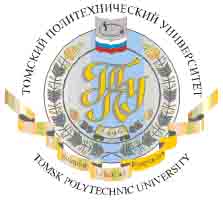 ВЫСШЕГО ПРОФЕССИОНАЛЬНОГО ОБРАЗОВАНИЯ«НАЦИОНАЛЬНЫЙ ИССЛЕДОВАТЕЛЬСКИЙ ТОМСКИЙ ПОЛИТЕХНИЧЕСКИЙ УНИВЕРСИТЕТ»ИНСТИТУТ СОЦИАЛЬНО-ГУМАНТАРНЫХ ТЕХНОЛОГИЙXII Международная научно–практическая конференция студентов, аспирантов и молодых ученых«АКТУАЛЬНЫЕ ПРОБЛЕМЫ ГУМАНИТАРНЫХ НАУК»3–6 апреля 2013 г.ИНН: 7018007264  КПП: 701701001 УФК по Томской области, ФГБОУ ВПО НИ ТПУ л/сч 20656У20990; Р/Сч. 405-018-105-000-020-000-02 в ГРКЦ ГУ банка России по Томской области, г. Томск, БИК 046902001, корр. счета нет. ОКАТО 69401363000   Назначение платежа: код дохода – 000-000-000-000-000-001-30В платежном поручении ОБЯЗАТЕЛЬНО следует указать: «За участие Ф.И.О. в конференции Актуальные проблемы гуманитарных наук»ФамилияИмяОтчествоСтрана, город Место работы, учебы (факультет, кафедра, группа)ДолжностьУченая степеньЗваниеАдресКонтактный телефонE-mailНомер, название секции Тема докладаНаучный руководитель (ФИО полностью, ученая степень, должность)Паспортные данные (указывают только участники, оплачивающие орг. взнос): номер, серия, кем и когда выдан, пропискаНеобходимость бронирования гостиницы и  пожелания к условиям проживания, стоимости, срокамЧайковский Денис Витольдович канд. фил. наук, проректор-директор ИСГТ ТПУ, председатель оргкомитета Турнаев Валерий Иванович д-р. ист. наук, зам. директора по научной работе ИСГТ ТПУ, заместитель председателя оргкомитета Колодий Наталья Андреевна д-р. фил. наук, профессор, зав. кафедрой культурологии и социальной коммуникации ИСГТ ТПУ, председатель секции №1 Лойко Ольга Тимофеевна д-р. фил. наук, профессор кафедры культурологии и социальной коммуникации ИСГТ ТПУ, председатель секции №2 Лукьянова Наталья Александровна д-р. фил. наук, профессор, зав. кафедрой социологии, психологии и права ИСГТ ТПУ, председатель секции №3 Корниенко Алла Александровна д-р. фил. наук, профессор, зав. кафедрой философии ИСГТ ТПУ, председатель секции №4 Ардашкин Игорь Борисович д-р. фил. наук, профессор кафедры философии ИСГТ ТПУ, председатель секции №5 Трубникова Наталья Валерьевна д-р. ист. наук, профессор, зав. кафедрой истории и регионоведения ИСГТ ТПУ, председатель секции №6 Сосковец Любовь Ивановна д-р. ист. наук, профессор кафедры истории и регионоведения ИСГТ ТПУ, председатель секции №7 Барышева Галина Анзельмовна д-р. экон. наук, профессор, зав. кафедрой экономики ИСГТ ТПУ, председатель секции № 8 Никулина Ирина Евгеньевна д-р. экон. наук, профессор, зав. кафедрой менеджмента ИСГТ ТПУ, Козловская Оксана Витальевна д-р. экон. наук, профессор, председатель Законодательной Думы Томской области Солодовникова Ольга Владимировна канд. фил. наук, зав. кафедрой иностранных языков ИСГТ ТПУ Галанина Екатерина Владимировна канд. фил. наук, доцент кафедры культурологии и социальной коммуникации ИСГТ ТПУ, ученый секретарь конференции 